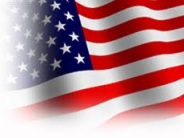 Troops WeekSession 1: July 17-23, 2016Our Troops Week program is designed to show support and appreciation for our troops and their families. We try to focus on kids of actively deployed parents but all military families are welcome to sign up.Summer youth camp sponsored by Elks lodges throughout MinnesotaFree co-ed camp for kids 9-13 years oldNorth woods setting - 270+ acres on and around Pelican Lake in Nisswa, MN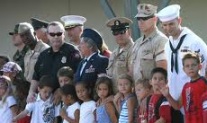 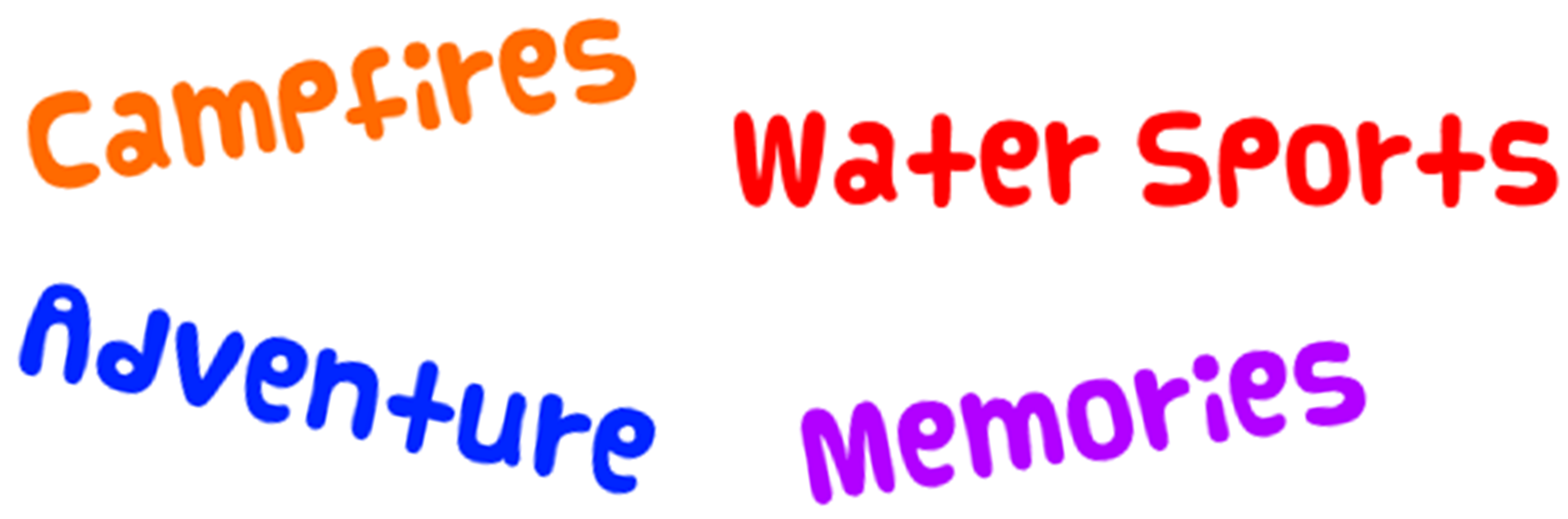 Some of the great activities at camp:Space is limited for our Troops Week camping sessions. It is First Come First Serve! 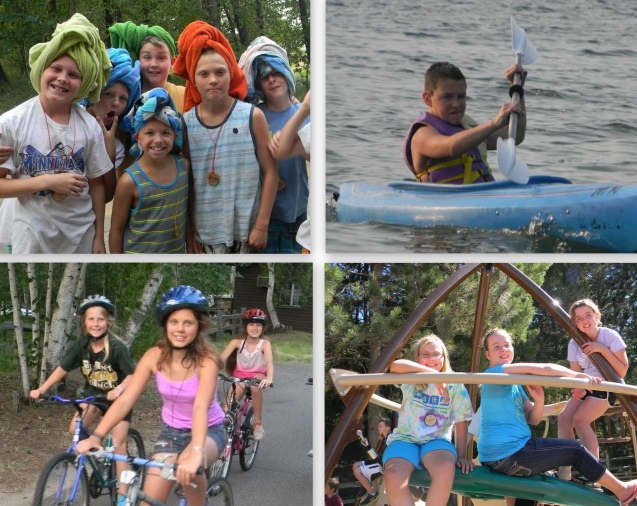 Some of the great activities at camp:Space is limited for our Troops Week camping sessions. It is First Come First Serve! 